Town of Quintana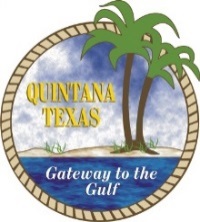 June 9th, 2014 / 7:00 PMRegular MeetingAGENDAMeeting Location: Council Chambers, Quintana Town Hall, 814 N. Lamar St., Quintana, TX. 77541Mayor: Gary Wilson
Council Members: Linda Martin, Mayor Pro Temp	 	Harold Doty	Kathy Wilson		           Jeff Kapala, EMC				Debbie Alongis		City Attorney: Alan PetrovAgenda Items:	Item 1: Call meeting to order by Mayor 	Item 2: Pledge of Allegiance 	Item 3: Citizens/Visitors comments to CouncilPlease fill out an “Appearance before Council” form in order to address the Council, 6:45 pm to the Town Secretary.  Speakers are normally limited to FIVE minutes.  Time limits can be adjusted by the Mayor as to accommodate more or fewer speakers.  The purpose of this item is to allow citizens/visitors an opportunity to address the Council on issues that are not the subject of a public hearing.  Any item requiring a Public Hearing will allow citizens/visitor to speak at the time that item appears on the agenda as indicated by a Public Hearing.  Items that are subject matter to the jurisdiction of the Town Council include Town policy and legislative issues. Issues regarding daily operational or administrative matters should first be dealt with at the administrative level by calling Town Hall at 979-233-0848 during regular business hours. Please remember that the Texas Penal Code Section 42.05. DISRUPTING MEETING OR PROCESSION states that (a) A person commits an offense if, with intent to prevent or disrupt a lawful meeting, procession, or gathering, he/she obstructs or interferes with the meeting, procession, or gathering by physical action or verbal utterance. And that (b) an offense under this section is a Class B misdemeanor.                   Item 4: Discuss/Consider and Approve Minutes from May 16, 2014 Special Meeting Item 5: Discuss/Consider and Approve May 2014 FinancialsItem 6: Discuss/Consider and take any necessary actions regarding Freeport LNG Liquefaction              Expansion Plans and Updates on FLNG negotiations from City Attorney, Alan Petrov Item 7: Discuss/Consider and take any necessary actions for speed bumps, humps, or strips for Town of Quintana roads, Linda MartinItem 8: Discuss/Consider and Approve possible employee pay raise for annual employment for City Secretary, Tammi CimiottaItem 9: Discuss/Consider and negotiate for amicable agreement with Freeport LNG regarding possible Pipeline Crossings located at Holly Street, Lance Goodwin, FLNG and Shaw Ottis, FLNGItem 10: Discuss/Consider and take necessary action for Beach Maintenance including relocation of seaweed, Linda MartinItem 11: Discuss/Consider and take necessary action on proposed Ordinance 2014-07 for Sign Stipulations within 	City of QuintanaItem: 12: Discuss/Consider and take necessary action regarding May 30, 2014 Water Board Meeting, Harold DotyUpdates from Mayor and Council Members Item 13: AdjournIn compliance with the Americans with Disabilities Act, if you plan to attend this public meeting and you have a disability that requires special arrangements, please contactCity Secretary, Tammi Cimiotta at 979-233-0848 at least 24 hours prior to the meeting so that reasonable accommodations can be made to assist in your participationin the meeting. The Municipal Building is wheel chair accessible from the front entrance. Special seating will be provided in the Council Chambers. I hereby certify that atrue and correct copy of the foregoing “Notice of Regular Meeting “for the Town of Quintana was posted within its corporate limits of the Town of Quintana, at 814 N. Lamar, Quintana, Texas, on the 2nd day of June, 2014 at 1:00 pm, the same being at least 72 hours prior to the time and date of the above mentioned meeting. ____________________________________Gary Wilson, MayorRemoved from public posting on this ________ day of June, 2014.	  Attest:											     _______________________________________					           		Tammi Cimiotta, City SecretaryTown of Quintana 814 N. Lamar Quintana, TX. 77541quintanaisland@sbcglobal.net www.quintanatx.org AGENDA ITEMS:Item 1:	Call meeting to order by Mayor @ _________pmItem 2:	Pledge of Allegiance by _________________________Item 3:	Citizens/Visitors comments to CouncilItem 4: Discuss/Consider and Approve Minutes from May 16, 2014 Special Meeting Decision: ___________________________________________________________	Motion__________ Second___________ For/Against/Abstain____________Item 5: Discuss/Consider and Approve May 2014 FinancialsDecision: ___________________________________________________________	Motion__________ Second___________ For/Against/Abstain____________Item 6: Discuss/Consider and take any necessary actions regarding Freeport LNG Liquefaction              Expansion Plans and Updates on FLNG negotiations from City Attorney, Alan Petrov Decision: ___________________________________________________________	Motion__________ Second___________ For/Against/Abstain____________Item 7: Discuss/Consider and take any necessary actions for speed bumps, humps, or strips for Town of Quintana roads, Linda Martin	Decision: ___________________________________________________________	Motion__________ Second___________ For/Against/Abstain____________Item 8: Discuss/Consider and Approve possible employee pay raise for annual employment for City Secretary, Tammi CimiottaDecision: ___________________________________________________________	Motion__________ Second___________ For/Against/Abstain____________Item 9: Discuss/Consider and negotiate for amicable agreement with Freeport LNG regarding possible Pipeline Crossings located at Holly Street, Lance Goodwin, FLNG and Shaw Ottis, FLNGDecision: ___________________________________________________________	Motion__________ Second___________ For/Against/Abstain____________Item 10: Discuss/Consider and take necessary action for Beach Maintenance including relocation of seaweed, Linda MartinDecision: ___________________________________________________________	Motion__________ Second___________ For/Against/Abstain____________Item 11: Discuss/Consider and take necessary action on proposed Ordinance 2014-07 for Sign Stipulations within 	City of QuintanaDecision: ___________________________________________________________	Motion__________ Second___________ For/Against/Abstain____________Item: 12: Discuss/Consider and take necessary action regarding May 30, 2014 Water Board Meeting, Harold DotyDecision: ___________________________________________________________	Motion__________ Second___________ For/Against/Abstain____________UPDATES: Mayor/Council membersJeff Kapala:Harold Doty:Kathy Wilson:Linda Martin:Debbie Alongis:Mayor Gary Wilson:Item 13: AdjournMotion to adjourn by_______________ Seconded by_____________Approved with a Vote of _____/____/_____	Adjourned at __________PM